STATUTSmodifiésSuite à l’Assemblée Générale Extraordinaire du 28 février 2017TITRE I - BUT ET COMPOSITION DE L’ASSOCIATIONArticle 1. Il est fondé entre les adhérents une association régie par la loi du 1er juillet 1901 et le décret du 16 août 1901, ayant pour nom : « UNIVERSITE DU TEMPS LIBRE DU VENDOMOIS ».	Elle a pour but la promotion de la culture d’une manière générale au bénéfice de tous les habitants du Vendômois. 	Sa durée est illimitée.	Elle a son siège au Pôle Chartrain – 140 Faubourg Chartrain – 41100 VENDOME ; ce siège peut être transféré par décision du Conseil d’administration.Article 2. Les moyens d’action de l’association sont l’organisation de conférences, de sorties à thèmes, de groupes de travail, d’expositions et de manière générale de toutes actions susceptibles de favoriser le développement de la culture.Article 3. Peuvent adhérer à l’association toutes personnes physiques ou morales agréées par le Conseil d’administration, qui s’acquittent de leur cotisation.	Toutefois le titre de membre d’honneur décerné par le Conseil d’administration confère le droit de faire partie de l’Assemblée Générale, sans être tenu au paiement d’une cotisation.Article 4.  La qualité de membre de l’association se perd :1 – par démission,2 – pour non-paiement de cotisation,3 – par radiation prononcée par le Conseil d’administration pour motif grave, l’intéressé étant en ce cas appelé à s’expliquer devant le Conseil d’administration.TITRE II - ADMINISTRATION ET FONCTIONNEMENTArticle 5. L’association est administrée par un Conseil de 12 à 15 membres élus par l’Assemblée Générale.Le renouvellement des membres élus du Conseil d’administration a lieu par tiers tous les ans, les membres sortants étant rééligibles.	En cas de décès ou de démission d’un membre du Conseil d’administration, il est procédé à son remplacement par la première Assemblée générale pour la durée subsistante de son mandat.	Est considéré comme démissionnaire et non renouvelable, tout administrateur qui s’abstient d’assister à trois réunions successives du Conseil, sans avoir présenté d’excuses jugées valables.Le Conseil d’administration se réunit dans le mois qui suit l’Assemblée Générale pour procéder à l’élection du bureau. Ce bureau est composé d’un président, de  un à trois vice-présidents, d’un secrétaire, d’un secrétaire adjoint, d’un trésorier et d’un trésorier adjoint.Il peut entendre toute personne, adhérente ou non, s’il le juge utile.	Le personnel, s’il y a lieu, est placé sous l’autorité du président, sauf en cas de disposition spéciale par voie conventionnelle.Article 6. Le Conseil d’administration se réunit au moins une fois par an et chaque fois qu’il est convoqué par son président ou sur la demande d’au moins la moitié de ses membres.	La présence du tiers au moins des membres du Conseil d’administration est nécessaire pour la validité des délibérations.	Les délibérations sont prises à la majorité des membres présents. En cas de partage égal, la voix du président est prépondérante.Article 7. Le Conseil d’Administration est investi des pouvoirs les plus étendus pour la gestion et la direction des affaires de l’association, pour faire et autoriser tous actes et opérations permises à l’association qui ne sont pas réservés à l’Assemblée générale. Il autorise le président à ester en justice en demande ou en défense.Article 8. Les membres du Conseil d’administration ne peuvent recevoir aucune rétribution en raison des fonctions qui leur sont confiées.Article 9. L’Assemblée Générale de l’association se réunit chaque fois qu’elle est convoquée par le Conseil d’administration ou sur la demande du quart au moins de ses membres. Son bureau est celui du Conseil.	Elle entend les rapports sur la gestion du Conseil d’administration et sur la situation morale et financière de l’association.Elle approuve les comptes de l’exercice clos, vote le budget de l’exercice suivant, délibère sur les questions mises à l ‘ordre du jour, et pourvoit s’il y a lieu au renouvellement des membres du Conseil d’administration.	L’Assemblée doit se composer du quart au moins des membres en exercice présents ou représentés. Si cette proportion n’est pas atteinte, l’Assemblée est convoquée de nouveau, au plus tard un mois après et peut valablement délibérer quelque soit le nombre des membres présents ou représentés.	Les décisions sont prises à la majorité des suffrages exprimés.	Aucun membre de l’Assemblé Générale ne pourra être porteur de plus de trois pouvoirs.Article 10. Les dépenses sont ordonnancées par le président. L’association est représentée en justice et dans les actes de la vie civile par le président ou, en cas d’empêchement, par l’un des vice-présidents.Article 11. Les délibérations du Conseil d’administration relatives aux acquisitions, échanges et aliénations d’immeubles nécessaires au but poursuivi par l’association, constitution d’hypothèques sur lesdits immeubles, baux excédants neuf années, aliénations de biens et emprunts, doivent être approuvés par l’Assemblée générale.TITRE III - RESSOURCES DE L’ASSOCIATIONArticle 12. Les recettes annuelles de l’association comprennent :1. Les cotisations de ses membres qui peuvent être différentes pour les personnes physiques et morales.2.Les subventions de l’Etat, des départements, des communes et établissements publics.3. Les redevances pour services rendus.4. Toutes ressources générées par ses activitésArticle 13. Il est tenu, au jour le jour une comptabilité conforme au plan comptable national et s’il y a lieu, une comptabilité analytique.TITRE IV -  MODIFICATION DES STATUTS – DISSOLUTIONArticle 14.  Toute modification de statuts doit être soumise à une Assemblée générale extraordinaire spécialement convoquée à cet effet. Les statuts ne peuvent être modifiés qu’à la majorité des deux tiers des suffrages exprimés.Article 15. La dissolution ne peut être prononcée qu’à la majorité des deux tiers des suffrages exprimés par une Assemblée générale extraordinaire convoquée à cet effet. L’Assemblée désigne alors un ou plusieurs commissaires chargés de la liquidation et de la dévolution des biens à des groupements analogues ou à des œuvres de bienfaisance, le patrimoine de l’association répondant seul des engagements contractés par elle.TITRE V Article 16. Le président doit faire connaître dans le mois suivant à la sous-préfecture de Vendôme tous les changements survenus dans l’administration ou la direction de l’association.Article 17. Les présents statuts prendront effet à l’issue de l’Assemblée générale extraordinaire, date à laquelle ils se substitueront au texte précédent.								Fait à Vendôme. le 01.03.2017     La Secrétaire, 						Le Président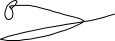 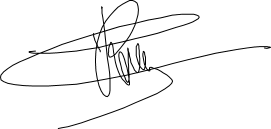 Christiane Duverdier                                                     	 Frédéric Roesch